ПроектУДМУРТСКАЯ РЕСПУБЛИКАО внесении изменений в муниципальную программу «Формирование современной городской среды» на территории муниципального образования «Город Воткинск» на 2018-2022 годы», утвержденную постановлением Администрации города Воткинска от 29.11.2017 № 2683В соответствии с постановлением Правительства РФ от 30.12.2017 № 1710 «Об утверждении государственной программы Российской Федерации «Обеспечение доступным и комфортным жильем и коммунальными услугами граждан Российской Федерации», постановлением Правительства Удмуртской Республики от 29.03.2019 № 110 «О внесении изменений в постановление Правительства Удмуртской Республики от 31 августа 2017 года № 365 «Об утверждении государственной программы Удмуртской Республики «Формирование современной городской среды на территории Удмуртской Республики», руководствуясь Уставом муниципального образования «Город Воткинск», Администрация города Воткинска п о с т а н о в л я е т:1. Утвердить изменения в муниципальную программу «Формирование современной городской среды» на территории муниципального образования «Город Воткинск» на 2018-2022 годы», утвержденную постановлением Администрации города Воткинска от 29.11.2017 № 2683 (прилагаются).2. Настоящее постановление подлежит официальному опубликованию.3. Контроль за выполнением настоящего постановления возложить на заместителя главы Администрации города Воткинска по ЖКХ и транспорту.Глава муниципального образования«Город Воткинск»				                                 А.В. ЗаметаевАДМИНИСТРАЦИЯГОРОДА ВОТКИНСКААДМИНИСТРАЦИЯГОРОДА ВОТКИНСКА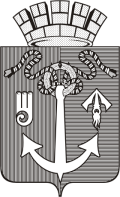                     ВОТКА КАРАДМИНИСТРАЦИПОСТАНОВЛЕНИЕПОСТАНОВЛЕНИЕПОСТАНОВЛЕНИЕПОСТАНОВЛЕНИЕ